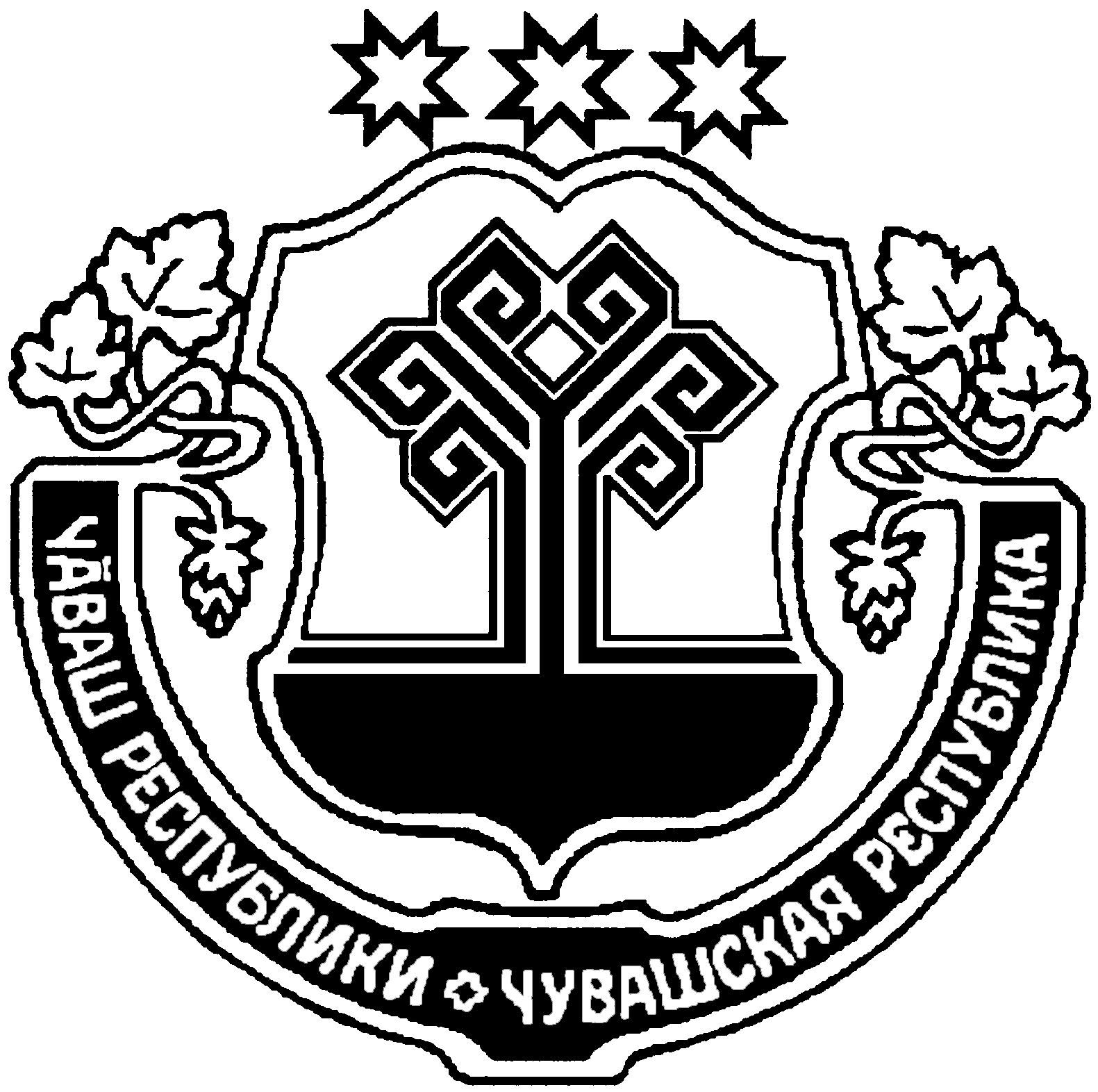 О порядке представления лицами, замещающими муниципальные должности в Краснооктябрьском сельском поселении Шумерлинского района, сведений о своих доходах, расходах, об имуществе и обязательствах имущественного характера, а также сведений о доходах, расходах, об имуществе и обязательствах имущественного характера своих супруги (супруга) и несовершеннолетних детейВ соответствии с частью 4 статьи 12.1 Федерального закона от 25 декабря . № 273-ФЗ «О противодействии коррупции», статьей 3 Федерального закона от 3 декабря . № 230-ФЗ «О контроле за соответствием расходов лиц, замещающих государственные должности, и иных лиц их доходам»Собрание депутатов Краснооктябрьского сельского поселения Шумерлинского района Чувашской Республики решило:1. Утвердить прилагаемое Положение о порядке представления лицами, замещающими муниципальные должности в Краснооктябрьском сельском поселении Шумерлинского района, сведений о своих доходах, расходах, об имуществе и обязательствах имущественного характера, а также сведений о доходах, расходах, об имуществе и обязательствах имущественного характера своих супруги (супруга) и несовершеннолетних детей.2. Настоящее решение вступает в силу после его официального опубликования в печатном издании «Вестник Краснооктябрьского сельского поселения Шумерлинского района» и подлежит обязательному размещению на официальном сайте Краснооктябрьского сельского поселения Шумерлинского района в сети Интернет.Глава Краснооктябрьского сельского поселения			В.В.ХристофоровПриложение к решению Собрания депутатов Краснооктябрьского сельского поселения Шумерлинского района от 29.04.2016 № 10/3П О Л О Ж Е Н И Ео порядке представления лицами, замещающими муниципальные должности в Краснооктябрьском сельском поселении Шумерлинского района, сведений о своих доходах, расходах, об имуществе и обязательствах имущественного характера, а также сведений о доходах, расходах, об имуществе и обязательствах имущественного характера своих супруги (супруга) и несовершеннолетних детей1. Настоящим Положением на основании соглашения, заключенного между Собранием депутатов Краснооктябрьского сельского поселения Шумерлинского района и администрацией Краснооктябрьского сельского поселения Шумерлинского района от 29.04.2016 г. № 10/3, устанавливается порядок представления лицами, замещающими муниципальные должности, сведений о своих доходах, расходах, об имуществе, и обязательствах имущественного характера, а также сведений о доходах, расходах, об имуществе и обязательствах имущественного характера своих супруги (супруга) и несовершеннолетних детей (далее также – сведения о доходах, расходах, об имуществе и обязательствах имущественного характера).2. Сведения о доходах, расходах, об имуществе и обязательствах имущественного характера представляются лицами, замещающими муниципальные должности, по утвержденной Президентом Российской Федерации форме справки, – ежегодно, не позднее 30 апреля года, следующего за отчетным.3. Лицо, замещающее муниципальную должность, представляет ежегодно:а) сведения о своих доходах, полученных за отчетный период (с 1 января по 31 декабря) от всех источников (включая денежное вознаграждение, пенсии, пособия, иные выплаты), а также сведения об имуществе, принадлежащем ему на праве собственности, и о своих обязательствах имущественного характера по состоянию на конец отчетного периода;б) сведения о доходах супруги (супруга) и несовершеннолетних детей, полученных за отчетный период (с 1 января по 31 декабря) от всех источников (включая заработную плату, пенсии, пособия, иные выплаты), а также сведения об имуществе, принадлежащем им на праве собственности, и об их обязательствах имущественного характера по состоянию на конец отчетного периода;в) сведения о своих расходах, а также о расходах своих супруги (супруга) и несовершеннолетних детей по каждой сделке по приобретению земельного участка, другого объекта недвижимости, транспортного средства, ценных бумаг, акций (долей участия, паев в уставных (складочных) капиталах организаций), совершенной им, его супругой (супругом) и (или) несовершеннолетними детьми в течение календарного года, предшествующего отчетному периоду, если общая сумма таких сделок превышает общий доход данного лица и его супруги (супруга) за три последних года, предшествующих отчетному периоду, и об источниках получения средств, за счет которых совершены эти сделки.4. Сведения о доходах, расходах, об имуществе и обязательствах имущественного характера представляются в администрацию Краснооктябрьского сельского поселения Шумерлинского района либо должностному лицу, ответственному за работу по профилактике коррупционных и иных правонарушений в администрации Краснооктябрьского сельского поселения Шумерлинского района (далее – подразделение по вопросам коррупции).5. В случае если лицо, замещающее муниципальную должность, обнаружило, что в представленных им сведениях о доходах, расходах, об имуществе и обязательствах имущественного характера не отражены или не полностью отражены какие-либо сведения либо имеются ошибки, он вправе представить уточненные сведения в порядке, установленном настоящим Положением.Лицо, замещающее муниципальную должность, может представить уточненные сведения в течение одного месяца после окончания срока, указанного в пункте 2 настоящего Положения.6. В случае непредставления по объективным причинам лицом, замещающим муниципальную должность, сведений о доходах, расходах, об имуществе и обязательствах имущественного характера супруги (супруга) и несовершеннолетних детей данный факт подлежит рассмотрению на комиссии, уполномоченной рассматривать вопросы, касающиеся соблюдению требований к служебному (должностному) поведению лиц, замещающих муниципальные должности, и муниципальных служащих, осуществляющих полномочия представителя нанимателя (работодателя), и урегулированию конфликта интересов.7. Проверка достоверности и полноты сведений о доходах, расходах, об имуществе и обязательствах имущественного характера, представленных в соответствии с настоящим Положением лицами, замещающими муниципальные должности, осуществляется в соответствии с законодательством Российской Федерации.8. Сведения о доходах, расходах, об имуществе и обязательствах имущественного характера, представляемые в соответствии с настоящим Положением лицами, замещающими муниципальные должности, являются сведениями конфиденциального характера, если федеральным законом они не отнесены к сведениям, составляющим государственную тайну.9. Сведения о доходах, расходах, об имуществе и обязательствах имущественного характера лица, замещающего муниципальную должность, его супруги (супруга) и несовершеннолетних детей в порядке, предусмотренном решением Собрания депутатов Краснооктябрьского сельского поселения Шумерлинского района, размещаются на официальном сайте Краснооктябрьского сельского поселения Шумерлинского района в информационно-телекоммуникационной сети «Интернет», а в случае отсутствия этих сведений на официальном сайте Краснооктябрьского сельского поселения Шумерлинского района – предоставляются средствам массовой информации для опубликования по их запросам.10. Муниципальные служащие, в должностные обязанности которых входит работа со сведениями о доходах, расходах, об имуществе и обязательствах имущественного характера, виновные в их разглашении или использовании в целях, не предусмотренных законодательством Российской Федерации, несут ответственность в соответствии с Федеральным законом «О муниципальной службе в Российской Федерации» и другими федеральными законами.11. Сведения о доходах, расходах, об имуществе и обязательствах имущественного характера, представляемые в соответствии с настоящим Положением лицом, замещающим муниципальную должность, хранятся в подразделении по вопросам коррупции.12. В случае непредставления либо представления заведомо недостоверных или неполных сведений о доходах, расходах, об имуществе и обязательствах имущественного характера лицо, замещающее муниципальную должность, несет ответственность в соответствии с законодательством Российской Федерации.ЧĂВАШ РЕСПУБЛИКИÇĚМĚРЛЕ РАЙОНĚЧУВАШСКАЯ РЕСПУБЛИКАШУМЕРЛИНСКИЙ РАЙОН ХĚРЛĔ ОКТЯБРЬ ЯЛ ПОСЕЛЕНИЙĚН ДЕПУТАТСЕН ПУХĂВĚ ЙЫШĂНУ«29» апреля 2016  № 10/3Хěрле Октябрь поселокěСОБРАНИЕ ДЕПУТАТОВ КРАСНООКТЯБРЬСКОГО СЕЛЬСКОГО ПОСЕЛЕНИЯ РЕШЕНИЕ«29 » апреля  2016  № 10/3 поселок Красный Октябрь